.Start: After 12 counts of intro, with vocalRestart: 1 - Tag: 0S1: Twinkle, TwinkleS2:  Waltz Turn, WaltzS3:   Twinkle Turn, Cross, Kick, HookS4:   Weave, LungeS5:   Recover, Side Tap and Hold, Cross, Side Tap, SwivelS6:  Cross, Side, Back, Back Side, In PlaceS7:  Spiral Turn With Hitch, Twinkle TurnS8:  Cross and Sweep, Twinkle TurnRestart: after S2 of the third wall, restart facing 12:00Amazing Grace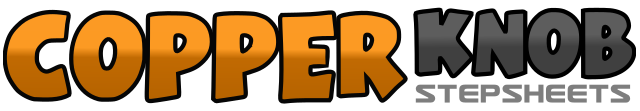 .......Count:48Wall:4Level:Improver waltz.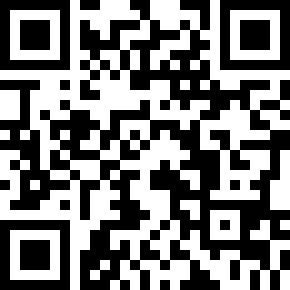 Choreographer:Rex Chuan (USA) - August 2019Rex Chuan (USA) - August 2019Rex Chuan (USA) - August 2019Rex Chuan (USA) - August 2019Rex Chuan (USA) - August 2019.Music:Amazing Grace - Loretta LynnAmazing Grace - Loretta LynnAmazing Grace - Loretta LynnAmazing Grace - Loretta LynnAmazing Grace - Loretta Lynn........123Cross LF(1), step RF R(2), step LF L(3)456Cross RF(4), step LF L(5), step RF R(6)123Step LF forward(1), L quarter turn and step RF slightly R(2), L quarter turn and step LF slightly L(3)456Step RF backward(4), step LF L(5), step RF in place(6)   (6:00)123Step LF forward(1), L quarter turn and step RF slightly R(2), L half turn and step LF L(3)456Cross RF(4), kick LF diagonally(5), hook LF(6) (9:00)123Cross LF(1), step RF R(2), cross LF behind RF(3)456Step RF R in lunge position(4), hold (5,6)   (9:00)123Recover on LF(1), L quarter turn and tap RF R(2), hold 3456Cross RF behind LF(4), step LF L(5), swivel L quarter turn(6) and sweep RF forward for next step   (3:00)123Cross RF(1), step LF L(2), step RF backward (3)456step LF backward(4), R turn and step RF R(5), step LF in place(6) (6:00)123Step RF forward(1), L half turn and hitch LF(2), L half turn and step LF forward(3)456Cross RF(4), R quarter turn and step LF slightly backward(5), R quarter turn and step RF forward(6) (12:00)123Cross LF(1) and sweep RF from R and around LF slowly( 2,3)456Cross RF(4), R quarter turn and step LF backward(5), step RF R(6)  (3:00)